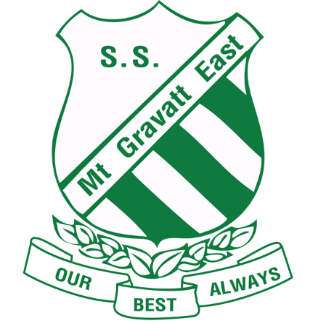 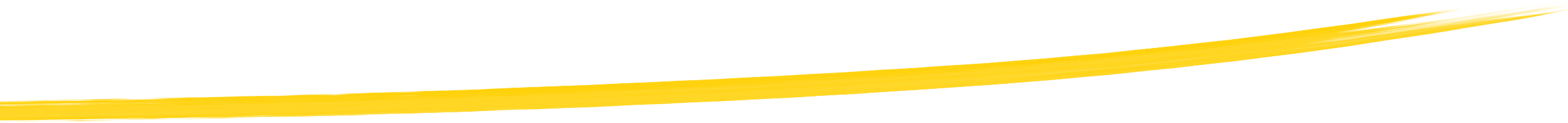 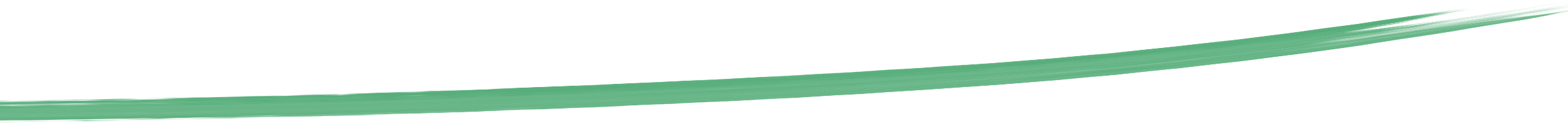 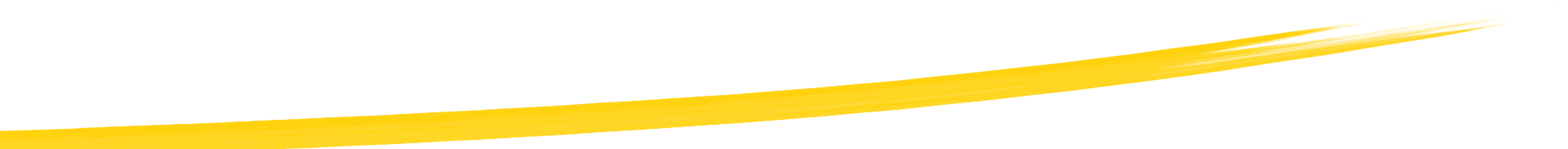 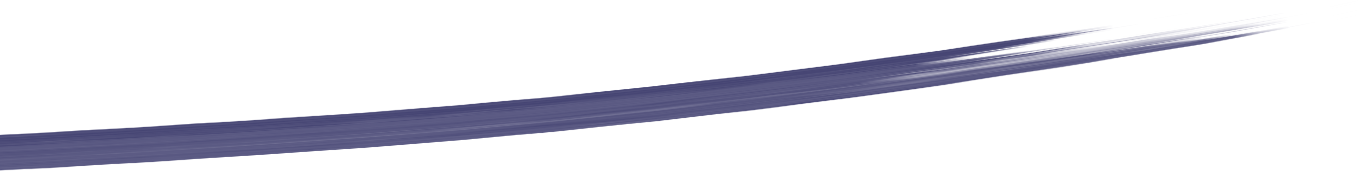 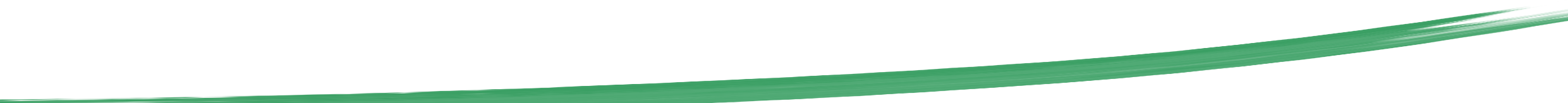 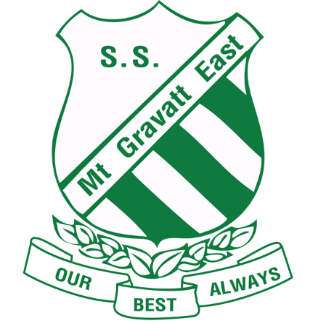 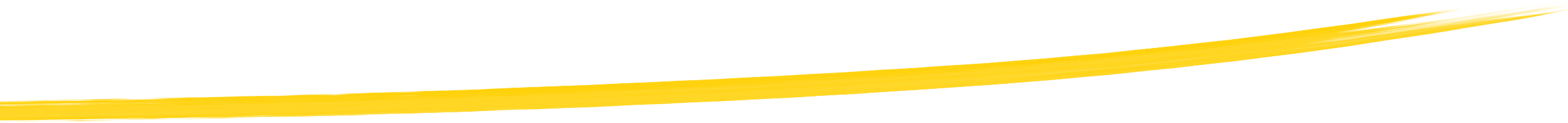 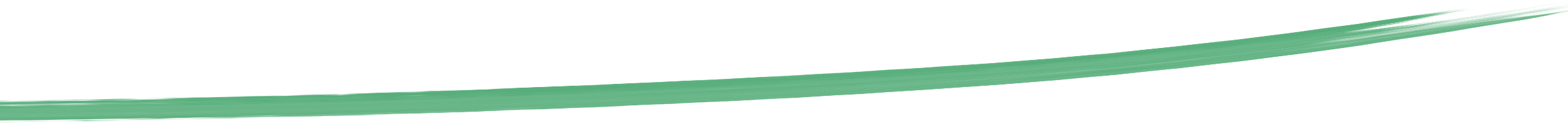 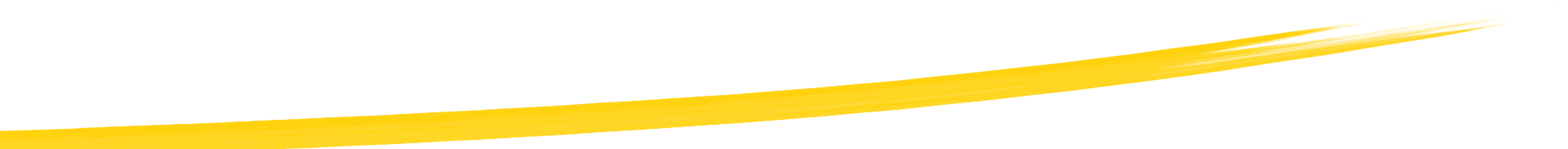 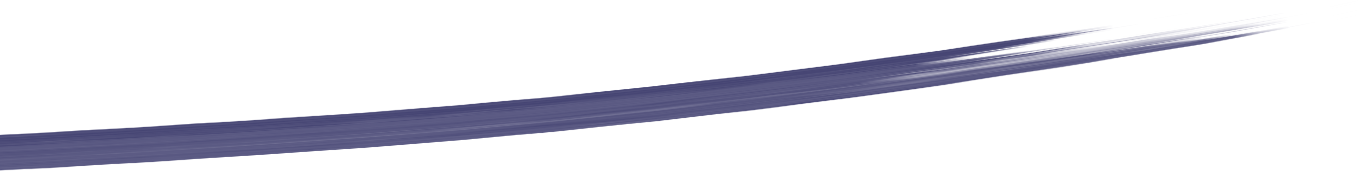 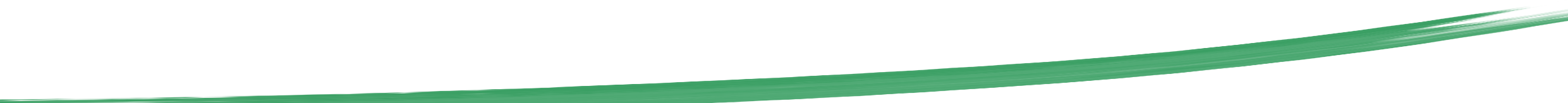 ICT AgreementStudent:I understand that the school network, the Internet and email can connect me to people and useful information stored on computers in my school and around the world.While I have access to the school network, the Internet and email:I will use it only for educational purposes.I will not look for anything that is illegal, dangerous or offensive. If I accidentally come across something that is illegal, dangerous or offensive, I will:Clear any offensive pictures or information from my screen; and Immediately, quietly inform my teacher.I will not reveal my own or others’ personal details, such as home addresses or phone numbers.I will not use the school network, the Internet or email to annoy or offend anyone else.I will not share any passwords with other people. If I think someone is inappropriately accessing my account I will immediately, quietly inform my teacher.I will seek permission from the teacher before using a private device, such as a USB memory stick, on the school network.I will not access another person’s files or use their school network, Internet or email accounts.When using the school equipment, such as digital cameras and microscopes, I will make sure I am using the equipment as instructed by the teacher and that the equipment is used and stored in the correct location.I understand that if the school decides I have broken these rules, appropriate action will be taken. This may include loss of access to the school network, the Internet and email for some time._________________________________	____________________________	______________              (Student’s name)				(Student’s signature)		        (Date)Parent or Guardian:I have read and understood the conditions set for students to use the school network, the Internet and email. I understand that the school network, the Internet and email can provide students with valuable learning experiences. I also understand that it gives access to people and information on computers around the world; that the school cannot control what is on those computers; and that a very small part of that information can be illegal, dangerous or offensive.I accept that, while teachers will always exercise their duty of care, protection against exposure to harmful information should depend finally upon responsible use by students. I believe my child understands this responsibility, and I hereby give my permission for my child to access the school network, the Internet and email under the school rules. I understand that students breaking these rules will be subject to appropriate action by the school. This may include loss of Internet access for some time.________________________________	____________________________	______________     (Parent or guardian’s name)	              (Parent or guardian’s signature)	       (Date)